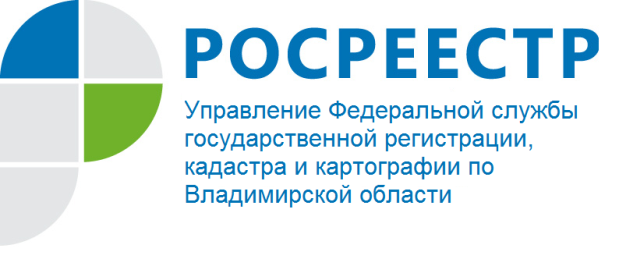 ПРЕСС-РЕЛИЗС 1 января 2017 года вводятся новые правила обращения с заявлением о кадастровом учете недвижимости и государственной регистрации правС 1 января 2017 года вступит в силу Федеральный закон от 13.07.2015    № 218-ФЗ «О государственной регистрации недвижимости», который предусматривает создание Единого реестра недвижимости и единой учетно-регистрационной системы. В состав Единого реестра недвижимости войдут сведения, содержащиеся в настоящее время в кадастре недвижимости и реестре прав.Статья 15 нового Закона устанавливает перечень лиц, по заявлениям которых будут учитываться объекты недвижимости и регистрироваться права на них. Вместе с тем, кто именно может подать документы, зависит от того, как проводится государственный кадастровый учет и государственная регистрация прав - одновременно или раздельно.Государственный кадастровый учет и государственная регистрация прав осуществляется одновременно по заявлению:-	собственника земельного участка либо лица, которому земельный участок предоставлен для строительства на ином праве;-	лица, которому выдано разрешение на создание искусственного земельного участка-	собственника исходного объекта недвижимости, из которого образованы новые объекты недвижимости;-	собственника объекта недвижимости и (или) лица, в пользу которого устанавливаются ограничения прав и обременения объекта недвижимости.Государственный  кадастровый учет без одновременной государственной регистрации прав осуществляется по заявлению:-	органа государственной власти, местного самоуправления или корпорации «Росатом», которыми выдано разрешение на ввод объекта капитального строительства в эксплуатацию-	собственника объекта недвижимости или лица, в пользу которого устанавливается ограничение права или обременение объекта недвижимости в связи с образованием или прекращением существования части объекта недвижимости;-	собственника здания, сооружения, объекта незавершенного строительства в связи с прекращением существования таких объектов недвижимости, права на которые не зарегистрированы в Едином государственном реестре недвижимости;-	собственника объекта недвижимости в связи с изменением основных характеристик объекта недвижимости.Государственная регистрация прав без одновременного государственного кадастрового учета осуществляется по заявлению:-	лица, право которого на объект недвижимости возникает (за исключением возникновения прав на созданный или образованный объект недвижимости) или прекращается;-	правообладателя объекта недвижимости и (или) лица, в пользу которого устанавливается ограничение права или обременение объекта недвижимости;-	сторон договора - при государственной регистрации договора и (или) права, ограничения права или обременения объекта недвижимости, возникающих на основании такого договора;-	правообладателя объекта недвижимости - при подтверждении права на учтенный в Едином государственном реестре недвижимости объект недвижимости, возникшего до дня вступления в силу Федерального закона от 21 июля 1997 года № 122-ФЗ                           «О государственной регистрации прав на недвижимое имущество и сделок с ним» либо возникшего в силу федерального закона;-	нотариуса или его работника.